EXTENDED ABSTRACT TEMPLATEA. B. Surname, 1 B. C. Surname,1 C. D. Surname,1,2 D. Surname,1 E. Surname,3 F. Surname4*1 Faculty of Chemical & Natural Resources Engineering, 2 Centre of Excellence for Advanced Research in Fluid Flow (CARIFF), 3 Faculty of Industrial Sciences & Technology, Universiti Malaysia Pahang, 26300 Gambang, Pahang, Malaysia.4 Forest Research Institute Malaysia (FRIM), 52109 Kepong, Selangor Darul Ehsan, Malaysia.*Corresponding author: aaa@ump.edu.myExtended AbstractThe abstract will enable the reviewers and the Scientific Committee to decide the suitability of the work for presentation at the conference and publication in the selected journal. Authors are requested to submit the electronic form of an extended abstract via online submission at https://esche.ump.edu.my/index.php/en/.The extended abstract should be written in English. The writing must be in MS Word format in single-spacing using 10 point of Times New Roman. Text paragraphs must be justified with no indentation. The length of the abstract is restricted to the maximum of TWO (2) pages. The extended abstract has to be concise and informative, and comprised of the objective of the study, methodology and the conclusions of the work. The extended abstract can contain a maximum of TWO (2) supporting figures or images. All figures or images should be centered, and caption should be placed under the figure or image (see Figure 1). Page format of the abstract should be in A4 size with a margin of 2.5 cm wide from the right, left, top and bottom. Pages should not be numbered. 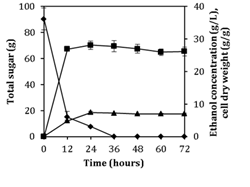 Fig. 1: Effect of magnesium sulphate and β-alanine concentrations on ethanol production by K. marxianus ATCC 46537. Symbols represent: (♦) total sugar, (■) ethanol concentration and (▲) cell dry weight.References of the article should be included in the extended abstract and numbered consecutively using Arabic numerals in square brackets. The reference list should be in 9 point of Times New Roman, using the format given and justified (see References).Keywords: Please provide 4 to 5 keywords separated by semicolon e.g. Template; Example; Abstract.AcknowledgmentThis study was supported by XXX.References [1] Cooler A. S. (1999) Binary Flow Systems. J. Fluid Mech 999:999-996. [2] Icer D.F., Adams J.A. (1977) Mathematical Elements for Computer Simulation. McGraw Hill, NY. [3] Nygus, G. (1983) Numerical Analysis Using Finite Element Method. PhD Thesis, NTU Mech. Eng. Dept., Lagos. [4] Cancer Research UK (2003). Cancer statistics reports for the UK. 	http://www.cancerresearchuk.org/aboutcancer/statistics/cancerstatsreport/ (accessed 13.03.03). 	 